East Anglia Foundation SchoolIndividual Placement Description Ipswich Hospital NHS TrustAll information to be completed by the Foundation School.It is important to note that this description is a typical example of your placement and may be subject to change.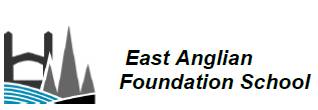 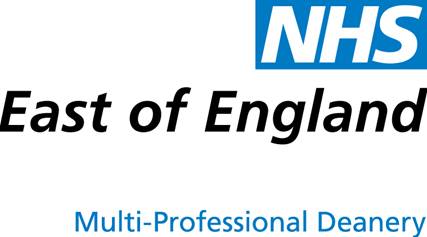 South Standard Foundation SchoolIndividual Placement Description PlacementEmergency Medicine The departmentThe Emergency Department has just approved funding for 6 Consultants and has operated with middle grade ‘shop floor ‘cover 24/7 since 2006.  The Department moved to the ground floor of a new PFI building, the Garrett Anderson centre in 2008. It has ‘state of the art’ facilities, including a modern spacious resuscitation facility, separate cubicle assessment space for ambulance cases, an ambulatory care area and a security locked children’s assessment and waiting area.The Department serves East Suffolk with a catchment population of 350,000.  There are 60,000 attendances per year with daily figures that average 170/day fluctuating between 140 -  230/day. We are part of the Regional Trauma Network and expect to be designated a Trauma Unit within this soon to be established system.  We perform Stroke thrombolysis 24/7 and have excellent referral pathways to the 3 nearest Heart Attack Centres and our Regional Neurosurgical Centre.                  The type of work to expect and learning opportunitiesAll the work is based in the Emergency Department.  It is a busy unit seeing a broad spectrum of undifferentiated urgent and emergency case work in adults and children.  The F2 supervised work will provide the trainee with the opportunity to gain the knowledge, skills and attitudes to confidently manage an appropriate emergency case load.  In particular,  it will allow development of the following skills –Take a history and examine a patientIdentify and synthesize problemsPrescribe safelyKeep an accurate and relevant medical recordManage time and clinical priorities effectivelyCommunicate effectively with patients relatives and colleaguesUse evidence, guidelines and audit to benefit patient careAct in a professional manner at all timesCope with ethical and legal issues which occur during the management of patientsEducate patients effectivelyBecome a lifelong learner and teacher   Where the placement is basedEmergency Department, Ipswich hospital NHS Trust  Clinical Supervisor(s) for the placementAll the consultants are involved in the clinical supervision of F2 posts.Main duties of the placementTo work in a consultant supervised environment with the Emergency Department team to appropriately diagnose, treat and advise any patient presenting to the service.     Typical working pattern in this placementThe work pattern involves 48 hours per week including 2.5 hours protected teaching.  It is full shift, on a rolling 9 week rotation.  The week of nights are split.                Employer informationThe Ipswich Hospital NHS trust is situated on the edge of Ipswich, County town of Suffolk. It has approximately 550 beds and covers a mixed urban and rural population of 360000 people. The hospital is close to beautiful countryside and the Suffolk Heritage Coast but has easy links to London (just over an hour by train). The hospital has a full range of diagnostic facilities and a well-resourced library and postgraduate centre.